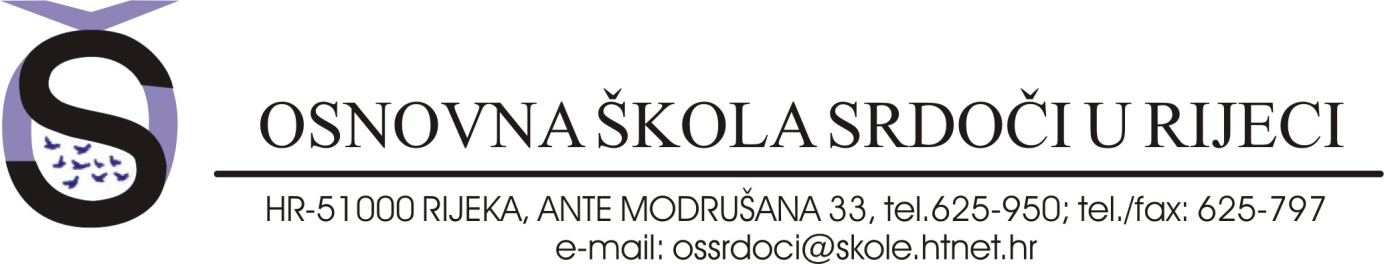 Kl: 602-01/16-01/88   Ur broj: 2170-55-01-16-01  Zapisnik   6. sjednice Učiteljskog vijeća	Datum i vrijeme održavanja:Četvrtak, 31. ožujka 2016. godine   	Početak sjednice: 18:00 satiMjesto održavanja:Osnovna škola Srdoči, Ante Modrušana 33, 51 000 RijekaNazočni članovi Učiteljskog vijeća: Ivan Vukić, Irina Jakačić, Đurđica Trbović, Jadranka Cvetkovska, Tanja Barić, Tanja Pučić, Ana Baretić, Vesna Antić, Jadranka Kolarić, Gordana Vukić, Marija Jurin, Zvjezdana Vidaković, Gea Srdoč, Nina Jerković, Antonija Šverko, Sonja Blečić, Loretta Ćiković, Dragan Zeko, Ksenija Spetić, Josipa Žic, Miroslav Vladilo, Ivana Turkalj, Saša Jereminov, Andrea Fućak, Violeta Odorčić, Alčeo Spetić, Marijan Fiorović, Nataša Buzarinov, Anja Lebarić, Petra Berlot, Boris Barbarić, Ana Babić, Zrinka Terzić, Petra Vraneković, Nensi Lučić Kinkela, Leona Lempl, Suzana Sučić, Debora Babić Ružić, Margareta Jagatić Gavran, Ana Barak, Sanjin Vukušić, Ivana Erak, Marina Komadina Ana Babić, Ivana Dužević, Vesna Slaviček, Deborah Lukić, Mirjana Komazec, Marijeta Sikavica, Mara Ružić, Dubravka Poljak, Matea Dobrović. Odsutni članovi Učiteljskog vijeća: Dajana Aračić Šebelja, Dajna Bakotić, Mila Iskra, Jasminka Jandrić, Danijela Jereminov, Danica Kovačić, Doris Šarlija, Aleksandra Smolić, Jadranka Žic, Koraljka Šarkanji, Nensi Čargonja Košuta.Nazočni učitelji na stručnom osposobljavanju: Ana Magaš i Teo Kos.Nazočni učitelji pomoćnici u nastavi: Tea Kraljić.Sedmu sjednicu Učiteljskog vijeća otvorio je ravnatelj škole mr. sc. Ivan Vukić. Nakon pozdrava prisutnima, ravnatelj je čestitao učiteljici Vesni Antić na obnovljenom statusu učitelja mentora te započeo Sjednicu predloživši sljedeći:Dnevni red1.	Usvajanje Zapisnika sa 6.sjednice Učiteljskog vijeća od 18. siječnja 2016.godine2.	Aktivnosti učenika i djelatnika Škole u periodu između dvije sjednice Učiteljskog vijeća3.	Analiza odgojno- obrazovnog stanja•	Analiza uspjeha učenika – uskoro kvartalne sjednice •	Stanje sigurnosti učenika,djelatnika i objekta škole – pojačati dežurstvo djelatnika•	Izvanučionička nastava  – obavezno poštivanje procedure•	Pravilnik o načinu postupanja odgojno-obrazovnih radnika , školskih ustanova u poduzimanju mjera zaštite prava učenika te prijave svakog kršenja tih prava nadležnim tijelima /NN, br.: 132, od 4.studeni 2013./•	obveze škole temeljem Protokola o postupanju u slučaju nasilja - evidentirati nasilje u odgojno obrazovnim ustanovama – nasilje među djecom i mladima, nasilje u obitelji, seksualno nasilje•	Sudjelovanje i rezultati učenika na školskim natjecanjima u školskoj 2015./ 2016. godini•	Realizacija nastavnog plana i programa- fond nastavnih sati- nadoknada nastavnih sati do kraja nastave   (redovna,dopunska,dodatna nastava i slobodne aktivnosti )•	Primjena Pravilnika o  ocjenjivanju…poštivanje termina navedenih u Vremeniku pisanih radova –usklađivanje   i obvezan dogovor između učitelja4.	MZOŠ –  novosti, odluke,napuci,dokumenti •	Stručna rasprava o kurikularnim dokumentima - mrežna stranica – http://www.kurikulum.hr•	Program osposobljavanja za upravljanje biciklom•	Odluka o početku i završetku nastavne godine, broju radnih dana i trajanju odmora učenika osnovnih i srednjih škola za školsku godinu 2015./2016.•	provedba kampanje – promocija Office 3655.	Agencija za odgoj i obrazovanje•	Organizacija rada škole –uloga i odgovornost-stručni skup ravnatelja u Šibeniku  9. – 11. ožujka 2016.godine,•	Elektronsko doba i školski odgoj prof. dr. Vladimir Jurić •	Kurikularna reforma dr. sc. Boris Jokić, voditelj Ekspertne radne skupine za provođenje kurikularne reforme•	Plaće i materijalna prava ravnatelja školskih ustanova Fadila Bahović, dipl. oec., voditeljica Službe za rashode za zaposlene u sustavu osnovnog i srednjeg obrazovanja•	Office 365 za škole – besplatni alati i sve njegove mogućnosti Željka Knezović, prof., voditelj razvoja poslovanja za obrazovanje u Microsoftu•	Aktualnosti u sustavu osnovnoškolskog odgoja i obrazovanja Zdenka Čukelj, prof., načelnica Sektora za predškolski i osnovnoškolski odgoj i obrazovanje•	Primjena propisa u sustavu osnovnog školstva – promjene i aktualnosti Olivera Marinković, dipl. iur., savjetnica u Hrvatskoj zajednici osnovnih škola•	Unaprjeđenje kvalitete rada osnovnih škola kroz program Erasmus+ - Koristi i izazovi za ravnatelje mr. sc. Antonija Gladović, ravnateljica Agencije za mobilnost i programe EU•	Školska fobija doc. dr. sc. Aleksandra Mindoljević Drakulić, Filozofski fakultet Zagreb6.	Grad Rijeka – Odjel gradske uprave za odgoj i školstvo•	Evaluacija preventivnog programa „Zajedno više možemo“ – Grad Rijeka-MUP-Odsjek za psihologiju Sveučilišta u Rijeci, tijekom travnja i svibnja 2016. u četvrtim, petim i šestim razredima – 19.svibnja 2016. roditeljski sastanak za 6 a i 6 b razredu•	Projekt Rijeka pliva – obuka plivanju učenika drugog razreda-krajem travnja 2016.•	Program „Školica zdrave prehrane“ – program unapređenja prehrane u osnovnim školama – travanj i svibanj, satovi SRZ, 5a,5b i 5c razredi•	Sjednica Vijeća za prevenciju kriminaliteta Grada Rijeka – informacije•	Program izvannastavne aktivnosti „ Građanski odgoj i obrazovanje“•	"Vikend škola poduzetništva 2016." 15. -  17. svibnja 2016. - „Dvorac Stara Sušica“ za učenike 6. i 7. razred•	Homo si teć 2016.- 17.travnja 2016.godine•	13. Međunarodna konferencija „Excellence, Creativity and Innovation in Basic and Higher Education: Excellence in Education and Psychology“•	Radni sastanak ravnatelja u odjelu Gradske uprave za odgoj i školstvo – 07.ožujka 2016.7.	NCVVO•	sudjelovanje škole u međunarodnom projektu ispitivanja građanskog odgoja i obrazovanja 19.4.2016.•	učenici osmog c razreda i razredno vijeće 8.	Upisni postupak u 1. razred osnovne škole •	Prijave za upis u 1. razred u školskoj 2016./2017.godini•	Izvješće psihologa škole o provedenom testiranju budućih učenika prvog razreda•	Upis u prvi razred za školsku 2016./2017. godinu, utorak 2. lipnja i srijeda 3. lipnja 2016.•	Roditeljski sastanak 16.lipnja 2016. u 18,30 sati•	Stručna povjerenstva Škole i Ureda državne uprave U PGŽ tijekom travnja, svibnja i lipnja 2016.9.	Aktivnosti Eko škole•	Akcija Zelena čistka, petak,22.travnja 2016.– jedan dan za čisti okoliš – pododbor za ekološku djelatnost pri vijeću Mjesnog odbora Srdoči – uključuje se cijala Škola u akciju10.	RAZNO a.	ODGOJNO – OBRAZOVNA PROBLEMATIKA•	Sajam mogućnosti 2016. – MUP - 10.svibnja 2016.u Rijeci u Dvorani Centar Zamet, Trg riječkih olimpijaca 1, od          9,00 do 12,00 sati – za učenike 4. razredab.	INFORMACIJE   •	Meiling liste – razredna nastava,predmetna nastava,matematika-fizika,informatika,voditelji stručnih aktiva, eko      odbor,novinarska redakcija,učenička zadruga,školski sportski klub,odgojni predmeti•	Plan evakuacije i spašavanja djelatnika,učenika i posjetitelja – do kraja školske godine vježba evakuacije •	Erste banka – donacija 7 računala – donaciju osigurala učiteljica Mila Iskra – zahvaljujemo•	Kvartalne sjednice u tjednu od  06. do 08. travnja 2016.•	Dani škole –krajem svibnja •	Vijeće roditelja, 13. travnja 2016., posjet Školi djelatnika MUP-a, Odjel za kriminalitet•	Vijeće učenika, 14. travnja 2016.•	Posjet nastavi ravnatelja i pedagoginje – nakon proljetnih praznika u travnju i svibnju•	planiranje Dana profesionalne orijentacije u OŠ Srdoči•	Plan aktivnosti učenika i učitelja škole u obilježavanju važnijih datuma u travnju,svibnju I lipnju 2016.•	Izvanučionička nastava – krenuti s objavom  javnih poziva – obavezno poštivanje procedure - obrasci za jednodnevnu i višednevnu učioničku nastavu•	e-Matica – upisnik djelatnika•	Standardizacija odijevanja u Školi•	Osposobljavanje djelatnika iz zaštite od požara•	Ministarstvo zdravlja – zapisnik o izvršenom inspekcijskom pregledu•	MUP – posjet protupožarne inspekcije•	PGŽ Urad državne uprave - Nadzor zakonitosti općih akata•	Sastanci novinarske redakcije•	Informacija o snižavanju cijene učeničke marende i ručka u produženom boravku•	WEB stranica Škole - Ispis statistike pregleda stranice od 6.listopada  2012. - Ukupno: 447 181 pregleda,ovaj mjesec: 4370,ovaj tjedan: 435, danas …..•	Prezentacija spota učenika i djelatnika Škole „Happy“ na You Tube pregledan  22.689 puta do sadae. AKTIVNOSTI PODRUŽNICE  SHU  OŠ“SRDOČI“Točka 1.Usvajanje Zapisnika  6. sjednice Učiteljskog vijećaČlanovi Vijeća učitelja nemaju primjedbi na Zapisnik prethodne sjednice te jednoglasno donoseO D L U K U :Usvaja se Zapisnik  6. sjednice Učiteljskog vijeća održane  18. siječnja 2016.godineTočka 2.Aktivnosti učenika i djelatnika Škole u periodu između dvije sjednice Učiteljskog vijeća	U svrhu bolje preglednosti te racionaliziranja vremena i na ovoj je Sjednici nazočnima na uvid uz dnevni red uručen popis aktivnosti izvršenih u periodu između protekle i aktualne sjednice. Sudjelovanje na Karnevalima u Opatiji,  i Rijeci, paljenje pusta, povorka po naselju, posjet Školi   predstavnika  Udruge Mavrica  na pusni ponedejak, sudjelovati u njegovanju tradicije našeg krajaGrad Rijeka – dodjela priznanja Ivani Dužević za rezultat na državnoj razini natjecanja, četvrtak, 19. veljačeEdukativna predstava Gradskog kazališta lutaka iz Rijeke za učenike mlađih razredaSudjelovanje na završnoj konferenciji Projekta Razvoj kurikulumske kultureRealizacija Projekta MAH-1 i PIARealizacija Projekta 100-ti dan školeRealizacija Projekta Olimpijske pričeSanitarni auditit NZZJZ u školskoj kuhinjiOdržana radionica za roditelje u okviru Tjedna psihologijeDio učitelja na stručnoj edukaciji u sklopu Projekta TŽVSudjelovanje učenika Medicinske škole, usmjerenje nutricionisti na učeničkoj praksisanacija malonogometnog travnatog školskog igralištasaniran sustav vatrodojave Školeradovi na sanaciji sportske dvorane u tijeku, neizvjestan završetak radovaHumanitarna akcija Crvenog križa za županijsku PosavinuObilježavanje Dana darovitih učenikaObilježen Međunarodni dan sreće – 20.ožujka 2015.Održana školska natjecanja iz svih nastavnih predmetaOdržani stručni ispiti iz Glazbene kulture za učitelje pripravnike iz RHDjelatnici računovodstva na seminaru u TransadrijiOdržani radni sastanci u svezi realizacije bagatelne nabaveOdržan radni sastanak Eko odbora školeOdržana sjednica Vijeća roditeljaMjesečno se realizira program zdrave prehrane u suradnji s Podravka d.d.Realizirani radovi na sanaciji interijera sportske dvoraneRadni sastanci u Domu djece i mladeži u svezi funkcioniranja PSPNastup učenika škole na Karnevalima u Rijeci i OpatijiRealizirane predbilježbe i testiranje učenika za upis u 1. razredDjelatnici Barić gradnje realizirali alumobravarske radove i sanirali ukupno 45 prozora u učionicama školeRavnatelj škole prisustvuje sjednici Vijeća za prevenciju kriminaliteta grada RijekeU školi održan sastanak voditelja Županijskih stručnih Vijeća učitelja razredne nastave PGŽ, Lička i Istarska županijaStručni ispit položile učiteljice razredne nastave na stručnom osposobljavanju: Matea Dobrović i Vanja ModrušanObilježen dan sjećanja na HolokaustDjelatnici KD Čistoća očistili okoliš školeOdržana sjednica Školskog odboraUčenici sudionici projekta „Moja Rijeka” posjetili Sinagogu na BrajdiOdržane akcije sakupljanja starog papira za siječanj i veljačuZapočela edukacija djelatnika školske kuhinje u svezi primjene zdravstvenih, sanitarnih i ostalih normativa u primjeni HACAP sustavaZaposlena nova spremačica Vjera Knežević na neodređeno puno radno vrijemeOdlukom ravnatelja smanjene cijene učeničke marende, ručka u produženom boravku te informatikeStudentsku praksu u školi realizirali studenti Pedagogije, Filozofskog fakulteta u RijeciŠkolski knjižničar realizirao edukaciju u GKR u svezi uvođenja novog programa za uvođenje knjižniceUčenici Eko skupine obilježili Dan zaštite močvaraOdlukom ravnatelja utvrđeni povjerenik za otpad i njegov zamjenikOdržani Info dani za mjesec veljaču i ožujakU suradnji s gradom Rijekom potpisan ugovor o zakupuOdržano nekoliko sastanaka novinarske redakcijeRealizirano profesionalno ispitivanje i savjetovanje neopredjeljenih učenika 8. razredaOdržan drugi dio edukacije programa TŽV-a u OŠ KozalaRačunovođa škole prisustvuje seminarima u svezi uvođenja lokalne riznice u Osnovne škole grada RijekeUčenici škole završetak Karnevalskih svečanosti obilježili povorkom po naselju te paljenjem PustaOdržani stručni aktivi s razrednicima provoditeljima programa TŽV-aOdržana javna nabava za opskrbu škole električnom energijomObilježen dan sigurnijeg internetaRealizirano nekoliko nabava za organizaciju izvanučioničke nastaveŠkolski knjižničar sa skupinom učenika sudjeluje na natjecanju „Čitanjem do zvijezda”U školskoj knjižnici realiziran nastavni sat s učenikom pjesnikom Antonijem BabićemTeatar Oz realizirao kazališnu predstavu za učenike 3. razreda u školskoj sportskoj dvoraniUčiteljica Vesna Antić obnovila status učitelja mentoraMama od Debore Lukić donirala školi panoe za uređenje interijera hodnika školeErste banka Rijeka školi donirala 7 rabljenih računalaU školi održana Akcija dobrovoljnog darivanja krvi u suradnji s Aktivom DDK SrdočiŠkolu posjetila protupožarna inspekcija MUP- a RHCijelu veljaču realiziraju se radovi na sanaciji interijera sportske dvoraneU školi organizirano prikupljanje pomoći za bolesnu djelatnicu Dajanu Aračić-ŠebeljaU školskoj knjižnici realiziran projekt učeničkog kviza povodom obilježavanja ValentinovaS HEP – opskrba potpisan ugovor o opskrbi električnom energijom u 2016.Školu posjetio sanitarni inspektor u svezi incidenta prilikom uzimanja učeničke marendeNa plafon školske sportske dvorane izvješen transparent „Volim Rijeku”Učenici škole sudjeluju u obilježavanju Dana darovitih učenikaUčitelji razredne nastave sudjeluju u radu stručnog Vijeća učitelja razredne nastave PGŽUčenici škole sudjeluju u osposobljavanju za natjecanje Crvenog križaU školi realiziran projekt Zubić vila za učenike 1. razredaUčenici 2. razreda posjetili Astronomski centar RijekaŠkolu posjetili djelatnici Riječkog sportskog saveza u svezi sudjelovanja škole u Europskim projektima prevencije zdravstvene zaštite učenikaObilježen Dan materinskog jezika u školskoj knjižniciOdržano natjecanje Klokan bez granicaOdržana 3. sjednica Vijeća učenika škole – Posjeta Udruge SUMSI, interaktivno predavanje o invaliditetuStručni suradnici sudjeluju na sjednicama Županijskih stručnih VijećaSuzana Sučić sudjeluje na sastanku voditelja stručnih zadruga u CrikveniciU školi realiziran program Iskustvom i znanjem do jednakosti – u suradnji sa Savezom SUMIPsihologinja škole realizirala roditeljski sastanak za roditelje učenika 1. razreda U školi održani preventivni pregledi medicinske sestre iz Školskog dispanzera u svezi pregleda učenika od ušijuOdržan roditeljski sastanak za roditelje učenika 6. razreda u svezi naselja putem interneta – ciberbullingProvedeno ispitivanje spremnosti djece za školu – budući prvašićiProvedeno profesionalno ispitivanje i savjetovanje neopredjeljenih učenika 8. razredaProvedena evaluacija preventivnog programa „Zdrav za 5” od strane učenika 8. razredaOdržano animiranje učenika u sportskoj dvorani za upis u školu košarkeOdržano Međunarodno natjecanje učenika u znanju stranog jezikaRavnatelj škole prisustvuje stručnom Aktivu ravnatelja OŠ grada RijekeS porodiljnog dopusta vratila se učiteljica Doris ŠarlijaUčenici škole sudjelovali u projektu Plavi dan u Pomorskoj školi u BakruU školi organizirana Humanitarna akcija prikupljanja pomoći pod nazivom „Mladi protiv gladi”U školi realizirana prevencija i zaštita oralnog zdravlja za učenike 3. i  5. razreda Djelatnici škole prisustvuju sastanku u svezi realizacije projekta Vikend poduzetništvaU sklopu Eko aktivnosti održana radionica za učenike nižih razredaRavnatelj škole prisustvovao proslavi 70. Obljetnice – zajednice tehničke kulture grada RijekeUčitelji škole sudjelovali u dodjeli nagrada na natjecanju „Europa u školi”U 2. B razrednom odjelu održana radionica u suradnji s dječjim vrtićem SnjeguljicaRavnatelj škole sudjeluje u radu Stručnog skupa ravnatelja OŠ RH u ŠibenikuPrije zaključenja ove točke Ravnatelj je još jednom podsjetio te potaknuo nazočne članove UV-a da redovito izvještavaju o obavljenim aktivnostima na mrežnim stranicama škole.	Članovi Učiteljskog vijeća nisu imali primjedbi ni dopuna na ravnateljev komentar, kao ni na predočeni im materijal.Točka 3.Analiza odgojno- obrazovnog stanja•	Analiza uspjeha učenika – uskoro kvartalne sjednice •	Stanje sigurnosti učenika,djelatnika i objekta škole – pojačati dežurstvo djelatnika•	Izvanučionička nastava  – obavezno poštivanje procedure•	Pravilnik o načinu postupanja odgojno-obrazovnih radnika, školskih ustanova u poduzimanju mjera zaštite prava učenika te prijave svakog kršenja tih prava nadležnim tijelima /NN, br.: 132, od 4.studeni 2013./•	obveze škole temeljem Protokola o postupanju u slučaju nasilja - evidentirati nasilje u odgojno obrazovnim ustanovama – nasilje među djecom i mladima, nasilje u obitelji, seksualno nasilje•	Sudjelovanje i rezultati učenika na školskim natjecanjima u školskoj 2015./ 2016. godini•	Realizacija nastavnog plana i programa- fond nastavnih sati- nadoknada nastavnih sati do kraja nastave   (redovna,dopunska,dodatna nastava i slobodne aktivnosti )•	Primjena Pravilnika o  ocjenjivanju…poštivanje termina navedenih u Vremeniku pisanih radova –usklađivanje  i obvezan dogovor između učiteljaPod ovom točkom dnevnoga reda Ravnatelj je analizirao stanje sigurnosti u Školi, posebno pripomenuvši važnost provođenja protokola i osiguravanje sigurnosti provođenjem dežurstava djelatnika. Obavezna je profesionalnost i poštivanje procedure i pri ostvarivanju izvanučionične nastave. Ravnatelj je ponovio članovima Učiteljskog vijeća obaveze škole temeljene na Pravilniku o načinu postupanja odgojno-obrazovnih radnika i školskih ustanova u poduzimanju mjera zaštite prava učenika te prijave svakog kršenja tih prava nadležnim tijelima /NN, br.: 132, od 4.studeni 2013./ . Obavezni smo sužbeno zabilježiti i prijaviti nasilje bilo koje vrste ( nasilje među djecom i mladima, nasilje u obitelji, seksualno nasilje). Ravnatelj je napomenuo važnost realizacije nastavnog plana i programa i poštivanje rasporeda pisanih radova u Vremeniku.	O  rezultatima  natjecanja nazočne članove Učiteljskog vijeća izvijestila je pedagoginja Petra Berlot. Održano je natjecanje InfoKup, školsko natjecanje iz matematike, županijsko natjecanje iz vjeronauka (već šestu godinu za redom smo prvi u Županiji – pohvale Borisu Barbariću), natjecanja iz talijanskog, fizike, geografije, islamskog vjeronauka, njemačkog jezika, povijesti, hrvatskog jezika, kemije, biologije, likovne kulture (LiK) te razna sportska natjecanja (plivanje, stolni tenis, košarka, odbojka, nogomet). Sudjelovali smo i na Lidranu, međunarodnom natjecanju iz matematike Klokan bez granica, međunarodnom natjecanju iz engleskog jezika Hippo i plasirali smo se na državu razinu natjecanja Čitanjem do zvijezda koje nas očekuje u svibnju.Članovi Učiteljskog vijeća nisu imali primjedbi ni dopuna na informacije koje su čuli.Točka 4.MZOŠ –  novosti, odluke,napuci,dokumenti•	Stručna rasprava o kurikularnim dokumentima - mrežna stranica – http://www.kurikulum.hr•	Program osposobljavanja za upravljanje biciklom•	Odluka o početku i završetku nastavne godine, broju radnih dana i trajanju odmora učenika osnovnih i srednjih škola za školsku godinu 2015./2016.•	provedba kampanje – promocija Office 365Pod ovom točkom dnevnoga reda Ravnatelj je informirao članove Učiteljskog vijeća da se mogu uključiti u stručnu raspravu o kulikularnim dokumentima na internet stranici http://www.kurikulum.hr.   Nadalje, učenici će sudjelovati u programu osposobljavanja za upravljanje biciklom, te dobiti malu vozačku dozvolu.  U tijeku je i promocija Office 365, edukacija o kojoj će informatičari saznati nešto više te proslijediti informacije ostatku kolektiva. Školska godina 2015./2016. će imati 175 radnih dana. Članovi Učiteljskog vijeća jednoglasno su usvojili informacije ravnatelja.Točka 5.	Agencija za odgoj i obrazovanje•	Organizacija rada škole –uloga i odgovornost-stručni skup ravnatelja u Šibeniku  9. – 11. ožujka 2016.godine,•	Elektronsko doba i školski odgoj prof. dr. Vladimir Jurić •	Kurikularna reforma dr. sc. Boris Jokić, voditelj Ekspertne radne skupine za provođenje kurikularne reforme•	Plaće i materijalna prava ravnatelja školskih ustanova Fadila Bahović, dipl. oec., voditeljica Službe za rashode za zaposlene u sustavu osnovnog i srednjeg obrazovanja•	Office 365 za škole – besplatni alati i sve njegove mogućnosti Željka Knezović, prof., voditelj razvoja poslovanja za obrazovanje u Microsoftu•	Aktualnosti u sustavu osnovnoškolskog odgoja i obrazovanja Zdenka Čukelj, prof., načelnica Sektora za predškolski i osnovnoškolski odgoj i obrazovanje•	Primjena propisa u sustavu osnovnog školstva – promjene i aktualnosti Olivera Marinković, dipl. iur., savjetnica u Hrvatskoj zajednici osnovnih škola•	Unaprjeđenje kvalitete rada osnovnih škola kroz program Erasmus+ - Koristi i izazovi za ravnatelje mr. sc. Antonija Gladović, ravnateljica Agencije za mobilnost i programe EU•	Školska fobija doc. dr. sc. Aleksandra Mindoljević Drakulić, Filozofski fakultet Zagreb	Ravnatelj se nije podrobnije zadržavao pod ovom točkom dnevnog reda; s obzirom da je ista problematika već spominjana i razjašnjavanja u prethodnim točkama ove Sjednice, no spomenuo je novitete koje nam propisi EU nalažu, među kojima je i imenovanje zamjenika povjerenika za otpad. Zanimljiva mogućnost je i prelazak sa tiskane na elektroničku Spomenicu škole.  Članovi UV-a nisu imali dodatnih komentara te su informacije ravnatelja jednoglasno primili na znanje.Točka 6.Grad Rijeka – Odjel gradske uprave za odgoj i školstvo•	Evaluacija preventivnog programa „Zajedno više možemo“ – Grad Rijeka-MUP-Odsjek za psihologiju Sveučilišta u Rijeci, tijekom travnja i svibnja 2016. u četvrtim, petim i šestim razredima – 19.svibnja 2016. roditeljski sastanak za 6 a i 6 b razredu•	Projekt Rijeka pliva – obuka plivanju učenika drugog razreda-krajem travnja 2016.•	Program „Školica zdrave prehrane“ – program unapređenja prehrane u osnovnim školama – travanj i svibanj, satovi SRZ, 5a,5b i 5c razredi•	Sjednica Vijeća za prevenciju kriminaliteta Grada Rijeka – informacije•	Program izvannastavne aktivnosti „ Građanski odgoj i obrazovanje“•	"Vikend škola poduzetništva 2016." 15. -  17. svibnja 2016. - „Dvorac Stara Sušica“ za učenike 6. i 7. razred•	Homo si teć 2016.- 17.travnja 2016.godine•	13. Međunarodna konferencija „Excellence, Creativity and Innovation in Basic and Higher Education: Excellence in Education and Psychology“•	Radni sastanak ravnatelja u odjelu Gradske uprave za odgoj i školstvo – 07.ožujka 2016.Pod šestom točkom dnevnog reda Ravnatelj je potaknuo nazočne članove Učiteljskog vijeća da se angažiraju oko provođenja navedenih programa.Članovi Učiteljskog vijeća nisu imali dodatnih komentara ni pod ovom točkom.Točka 7.NCVVO•	Sudjelovanje škole u međunarodnom projektu ispitivanja građanskog odgoja i obrazovanja 19.4.2016.•	Učenici osmog c razreda i razredno vijeće Pod ovom točkom dnevnoga reda Ravnatelj je samo kratko prokomentirao navedene natuknice; ne zadržavajući se podrobnije na njima, a članovi UV-a nisu imali dodatnih komentara na iste te su ih jednoglasno primili na znanje.Točka 8.Upisni postupak u 1. razred osnovne škole•	Prijave za upis u 1. razred u školskoj 2016./2017.godini•	Izvješće psihologa škole o provedenom testiranju budućih učenika prvog razreda•	Upis u prvi razred za školsku 2016./2017. godinu, utorak 2. lipnja i srijeda 3. lipnja 2016.•	Roditeljski sastanak 16.lipnja 2016. u 18,30 sati•	Stručna povjerenstva Škole i Ureda državne uprave U PGŽ tijekom travnja, svibnja i lipnja 2016.Pod osmom točkom dnevnog reda psihologinja škole je obavijestila nazočne članove UV-a o tijeku standardne procedure prijave djece za upis u 1. razred iduće školske godine te  o statistici mogućeg broja novih upisanih, s podrobnom analizom mreža škola s rubnim područjima i maksimalnim te minimalnim očekivanaim brojem djece prema dosadašnjim prijavama. Dogovoren je roditeljski sastanak za roditelje budućih učenika prvih razreda 16. lipnja 2016. godine u 18:30 sati., a upis u školu će se provoditi u utorak 2. lipnja i srijedu 3. lipnja 2016.Članovi UV-a jednoglasno su prihvatili ovu informaciju.Točka 9.	Aktivnosti Eko škole•	Akcija Zelena čistka, petak, 22.travnja 2016.– jedan dan za čisti okoliš – pododbor za ekološku djelatnost pri vijeću Mjesnog odbora Srdoči – uključuje se cijela Škola u akcijuPod devetom točkom dnevnog reda ravnatelj je izvijestio nazočne članove UV da će se u petak, 22. travnja 2016. održati velika ekološka akcija -  Zelena čistka te se pozivaju svi učitelji da u školu dođu u sportskoj odjeći i zajedno sa svojim učenicima po određenom rasporedu razredne i predmetne nastave uređuju i čiste okoliš Škole. Članovi UV-a jednoglasno su prihvatili ovu informaciju.Točka 10.	RAZNOa.	ODGOJNO – OBRAZOVNA PROBLEMATIKA•	Sajam mogućnosti 2016. – MUP - 10.svibnja 2016.u Rijeci u Dvorani Centar Zamet, Trg riječkih olimpijaca 1, od  9,00 do 12,00 sati – za učenike 4. razredab.	INFORMACIJE   •	Mailing liste – razredna nastava,predmetna nastava,matematika-fizika,informatika,voditelji stručnih aktiva, eko odbor,novinarska redakcija,učenička zadruga,školski sportski klub,odgojni predmeti•	Plan evakuacije i spašavanja djelatnika,učenika i posjetitelja – do kraja školske godine vježba evakuacije •	Erste banka – donacija 7 računala – donaciju osigurala učiteljica Mila Iskra – zahvaljujemo•	Kvartalne sjednice u tjednu od  06. do 08. travnja 2016.•	Dani škole –krajem svibnja •	Vijeće roditelja, 13. travnja 2016., posjet Školi djelatnika MUP-a, Odjel za kriminalitet•	Vijeće učenika, 14. travnja 2016.•	Posjet nastavi ravnatelja i pedagoginje – nakon proljetnih praznika u travnju i svibnju•	planiranje Dana profesionalne orijentacije u OŠ Srdoči•	Plan aktivnosti učenika i učitelja škole u obilježavanju važnijih datuma u travnju,svibnju I lipnju 2016.•	Izvanučionička nastava – krenuti s objavom  javnih poziva – obavezno poštivanje procedure - obrasci za jednodnevnu i višednevnu učioničku nastavu•	e-Matica – upisnik djelatnika•	Standardizacija odijevanja u Školi•	Osposobljavanje djelatnika iz zaštite od požara•	Ministarstvo zdravlja – zapisnik o izvršenom inspekcijskom pregledu•	MUP – posjet protupožarne inspekcije•	PGŽ Urad državne uprave - Nadzor zakonitosti općih akata•	Sastanci novinarske redakcije•	Informacija o snižavanju cijene učeničke marende i ručka u produženom boravku•	WEB stranica Škole - Ispis statistike pregleda stranice od 6.listopada  2012. - Ukupno: 447 181 pregleda,ovaj mjesec: 4370,ovaj tjedan: 435, danas …..•	Prezentacija spota učenika i djelatnika Škole „Happy“ na You Tube pregledan  22.689 puta do sadae. AKTIVNOSTI PODRUŽNICE  SHU  OŠ“SRDOČI“Pod točkom „Razno“ Ravnatelj je izvijestio nastavnike da je napravljena mailing lista za određene grupe (aktive i slično) kako bi informacije brže i kvalitetnije stizale. Planira se i vježba evakuacije do kraja školske godine. Ravnatelj je posebno zahvalio učiteljici Mili Iskri jer je osigurala donaciju Erste banke  Školi  - 7 računala.O stavki „Standardizacija odijevanja u Školi“ povedena je rasprava, te je Učiteljsko vijeće donijelo jednoglasnu ODLUKU: S jednoglasnom podrškom Učiteljskog vijeća OŠ „Srdoči“ kreće inicijativa standardizacije odijevanja u Školi, odnosno uvođenja kodeksa odijevanja ili školske odjeće/uniforme. Protokol će uključivati ispitivanje podrške Vijeća roditelja, Vijeća učenika, Školskog odbora te izjašnjavanje svih učenika i roditelja Škole putem tiskanih anketa i svih zainteresiranih članova lokalne zajednice putem ankete na službenoj internet stranici Škole.Nadalje, pod ovom točkom dnevnog reda Učiteljsko vijeće OŠ „Srdoči“ Rijeka je razmatralo zamolbu roditelja za izostankom učenice Ines Kožul od 5. travnja do 8. travnja 2016. godine  te je donijelo sljedećuODLUKU:Učiteljsko vijeće OŠ „Srdoči“ jednoglasno je donijelo odluku da se odobri učenici Ines Kožul  izostanak od 5. travnja do 8. travnja 2016. godine  u hitnog odlaska na putovanje.Na ostalim natuknicama nije bilo dodatnog zadržavanja. Članovima Učiteljskog vijeća samo je skrenuta pozornost da budu u tijeku sa svim navedenim. Članovi Učiteljskog vijeća jednoglasno su prihvatili informacije ravnatelja.Sjednica Učiteljskog vijeća završila je u 20:15 sati.Zapisničarka                                                Ravnatelj:        _____________________			 __________________________/ Anja Lebarić, mag. kult i mag. bibl. /                    		 / mr. sc. Ivan Vukić /